Daily tasksDaily tasksDaily tasksDaily tasksDaily tasksDaily tasksReadingRead your reading book, or any other book, magazine etc. AFTER reading, write 3 quiz questions about the book. See if your family member can answer them.Log onto Bug Club and read some new books too!ReadingRead your reading book, or any other book, magazine etc. AFTER reading, write 3 quiz questions about the book. See if your family member can answer them.Log onto Bug Club and read some new books too!SpellingWrite sentences with your spelling words. Pick 4 different words from your year group list to practise daily.There are also spelling activities for you to complete on Bug Club, Education City and Purple Mash.SpellingWrite sentences with your spelling words. Pick 4 different words from your year group list to practise daily.There are also spelling activities for you to complete on Bug Club, Education City and Purple Mash.Times tablesPractise your 2, 5 and 10 times tables. You can chant them, write them down or get a family member to quiz you!White Rose Maths Hub also have some helpful home learning resources.https://whiterosemaths.com/homelearning/year-2/Times tablesPractise your 2, 5 and 10 times tables. You can chant them, write them down or get a family member to quiz you!White Rose Maths Hub also have some helpful home learning resources.https://whiterosemaths.com/homelearning/year-2/Tasks that I can select each dayTasks that I can select each dayTasks that I can select each dayTasks that I can select each dayTasks that I can select each dayTasks that I can select each dayWe are all scientists!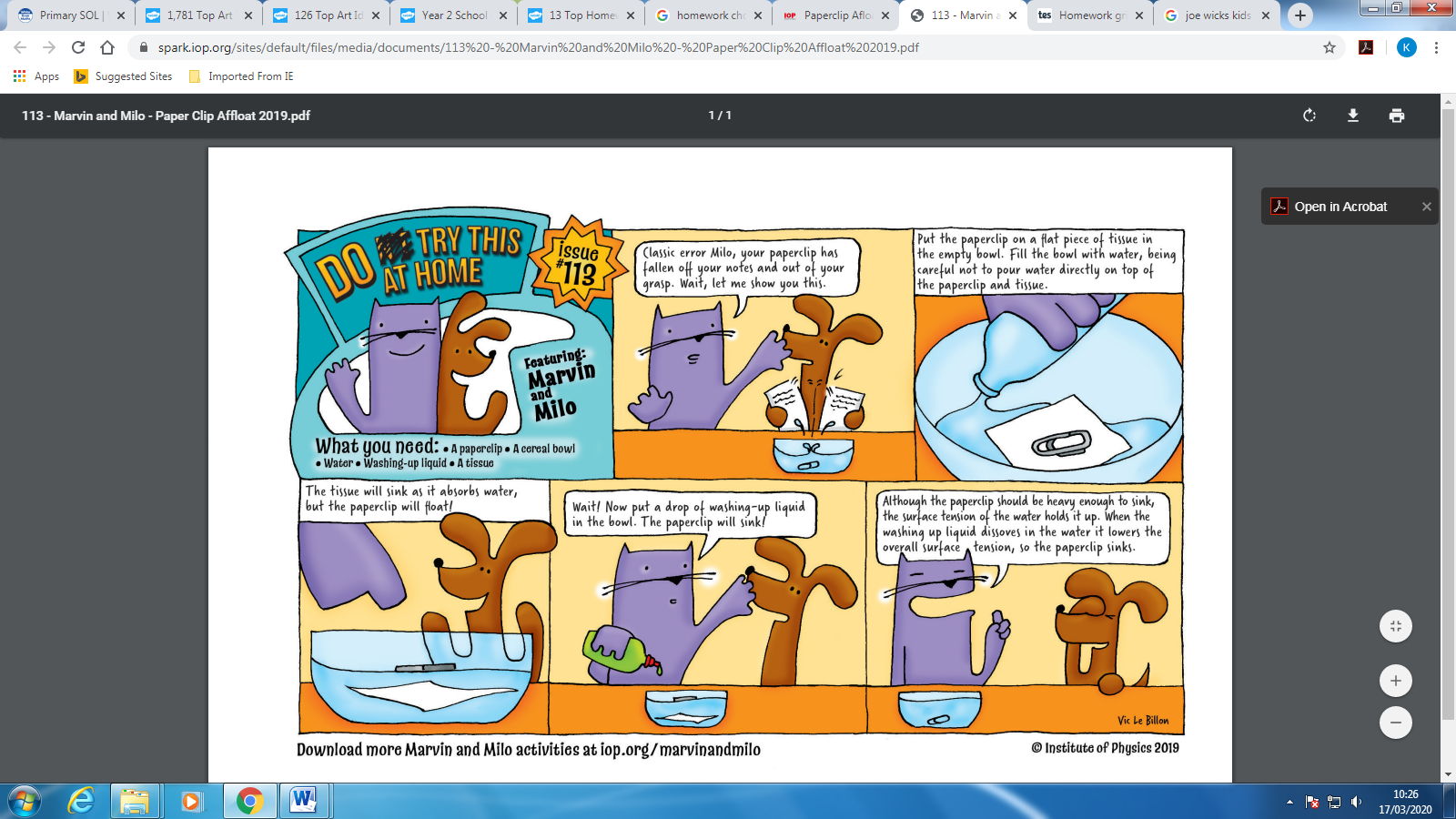 Join Marvin and Milo in completing some scientific experiments at home! http://www.physics.org/marvinandmilo.aspPhysical activityGet your hearts racing by doing at least 10minutes of exercise every day. Can you try and make up a 5 minute exercise routine of your own like Joe Wicks?Physical activityGet your hearts racing by doing at least 10minutes of exercise every day. Can you try and make up a 5 minute exercise routine of your own like Joe Wicks?Art/DTDesign and make yourself a book mark to use whilst reading! Make a finger puppet. Make a paper cone and then attach a paper head. Art/DTDesign and make yourself a book mark to use whilst reading! Make a finger puppet. Make a paper cone and then attach a paper head. GeographyCan you locate the continents of the world on a map? Research each continent, the countries, languages, landmarks, weather, wildlife etcPlease see the attached PDF on school spider/school website.Family timeCould you help to prepare a meal with an adult? Go for a walk together and play I spy in your local area. IndependenceLearn how to tie a tie!Draw a self-portrait. Use a mirror to help you to capture every detail. Write a song or a rap of your own. IndependenceLearn how to tie a tie!Draw a self-portrait. Use a mirror to help you to capture every detail. Write a song or a rap of your own. IndependenceLearn how to tie a tie!Draw a self-portrait. Use a mirror to help you to capture every detail. Write a song or a rap of your own. IndependenceLearn how to tie a tie!Draw a self-portrait. Use a mirror to help you to capture every detail. Write a song or a rap of your own. IndependenceLearn how to tie a tie!Draw a self-portrait. Use a mirror to help you to capture every detail. Write a song or a rap of your own. 